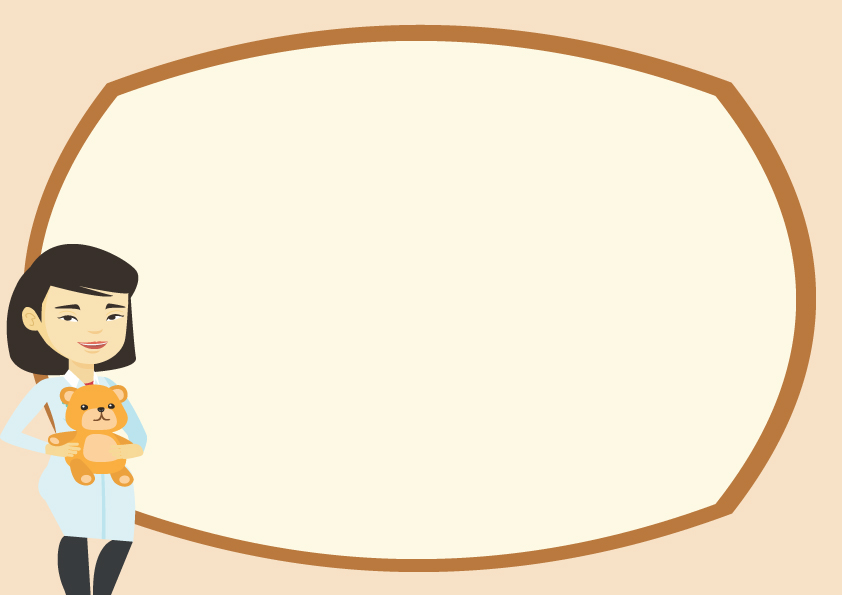 BIRTH CERTIFICATETeddy Bear’s Name : _______________________________________Belongs To :______________________________________________Place Of Birth :___________________________________________Birth Date:_______________________________________________Workshop Name:____________________________________________Date:______________              Signed:_________________